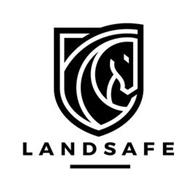 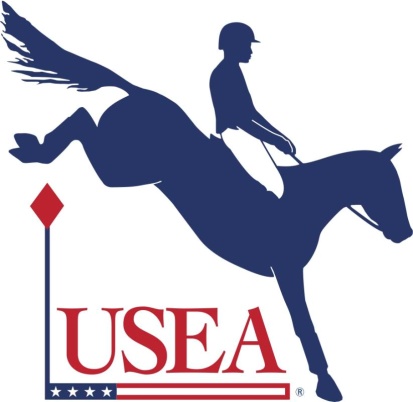 LandSafe Clinic with Danny and Keli WarringtonApril 14 - 15, 2018  Cost:  $350 ($300 for USEA members)Closing date: April 1Place: Blue Heron Stables, 86 Stanavage Rd, Colchester, CT 06415 (indoor arena)Contact:  Mickey Lorenzen, 860-501-3242  lorenzenmjlrbl@comcast.netFor additional information:  landsafeequestrian.comRider fall safety training program-all rider levels, all disciplines.  Goals include safety education for both riders and parentsThis is a 2 day clinic which will teach participants tumbling techniques on mats (Day 1) and progresses to the use of these skills on mechanical horse simulator (Day 2).  See website above for more details.